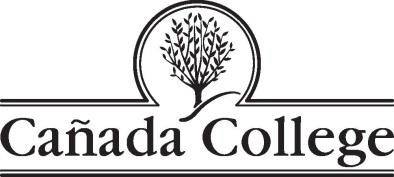 Educational Master Plan Task Force Meeting AGENDAWednesday, April 20, 2022ZOOM Meeting:  https://smccd.zoom.us/j/87161403819MEETING TIME: 8:30 – 10:00 a.m. EMP Task Force membersTask Force Tri-Chairs:David Eck, Academic Senate PresidentRoslind Young, Classified Senate PresidentKaren Engel, Dean of Planning, Research, Innovation & Effectiveness and Accreditation Liaison OfficerFaculty Members:Humanities and Social Sciences Division Rep:  Alicia AguirreBusiness, Design and Workforce Division Rep:  Leonor CabreraScience and Technology Division Rep:  TBDKinesiology, Athletics and Dance Division Rep:  Eddy HarrisCounseling Division Rep:  Jenna FrenchClassified Staff Representatives:Outreach & Welcome Center Rep:  Jeanne StalkerStudent Success Team Retention Specialist Rep:  Nimsi GarciaTransfer Services Rep:  Mary HoInstructional Division Rep:  Krystal MartinezInstructional Technologist:  Allison HughesStudent Representatives:Mira RubioBrittney Samora-DelgadilloAdministrators:  Dean of Business, Design & Workforce:  Hyla LacefieldDean of Enrollment Services and Student Support:  Wissem BennaniOther College Cabinet members attend as neededStaff Support:  The Office of Planning, Research & Institutional Effectiveness will provide staff support, research, analysis and writing throughout the process. AGENDA ITEMDISCUSSION LEADER(s)TYPE OF ITEMTIMEWelcomeVerify meeting notes from previous meetingReview today’s agendaRoz and DavidWelcome5 minutesRole of Baseline Metrics in the EMPKarenInformationDiscussion10 minutesDiscuss Feedback ReceivedIPCSSPCClassified SenateStudent SenateAcademic SenateRozReport OutDiscussion20 minutesReview Remaining Changes to Draft 1Goal 3Social Justice & Racial Equity Value StatementAny remaining changesEckDiscussionAction30 minutesPrep for Flex Day PresentationRoz and DavidDiscussionAction5 minutesNext Steps:  Remaining Timeline:  Flex, PBC RozInformation5 minutesMeeting ClosureMeeting ClosureMeeting ClosureMeeting Closure